We cannot wait to see you in San Antonio at the 2022 National Assembly. To help you showcase/promote your presence at the Assembly, below you will find drafts of an email and social media posts as well as some graphics. Should you need anything else or have any questions please contact AOPA’s Director of Communications and Membership, Joy Burwell at jburwell@aopanet.org. Email:Subject: Join (Insert Name) at AOPA’s 2022 National Assembly(Insert Name) is attending/exhibiting/sponsoring the American Orthotic and Prosthetic Association (AOPA)’s 2022 National Assembly and we’d love to see you in San Antonio, September 28 – October 1. You’ll find us and our (insert product/service) at Booth (insert #) in the Exhibit Hall. We will also have (Insert any additional information you want).In case you need even more reasons to register:Hear from the best of the best in education Earn over 100 CE CreditsLearn from top researchers, practitioners, and business expertsSee special guest speakers including representatives from Medicare, the VA, and the DODGet highlights from AOPA Funded ResearchCatch up with old friends and colleagues while meeting new ones.Attend special events such as the Welcome Reunion, Women in O&P event, and the PAC ReceptionFor more information on what the 2022 National Assembly has to offer, review the Preliminary Program. What are you waiting for? Register for the 2022 National Assembly today. We’ll see you there!Social Media Posts:Twitter:Join (Insert Name) @AmericanOandP 2022 National Assembly, September 28 – October 1 in San Antonio. Learn more and register www.AOPAassembly.org #AOPA2022We’re exhibiting @AmericanOandP 2022 National Assembly, September 28 – October 1 in San Antonio! Learn more about the event and register at www.AOPAassembly.org #AOPA2022Hope to see you in San Antonio September 28 – October 1 @AmericanOandP 2022 National Assembly. Register today www.AOPAassembly.org #AOPA2022LinkedIn/Facebook/Instagram:Join (Insert Name) at AOPA’s 2022 National Assembly, September 28 – October 1 in San Antonio. You don’t want to miss: the best in business education and advanced clinical programming; networking with the most influential people in the profession; access to the latest technologies in the exhibit hall; the opportunity to earn more than 100 CE credits; and the ability to win prizes. Learn more and register www.AOPAassembly.org #AOPA2022 @AmericanOandPWe’re exhibiting at AOPA’s 2022 National Assembly, September 28 – October 1 in San Antonio and hope to see you there! Learn more about the event at www.AOPAassembly.org  #AOPA2022 @AmericanOandPGraphics: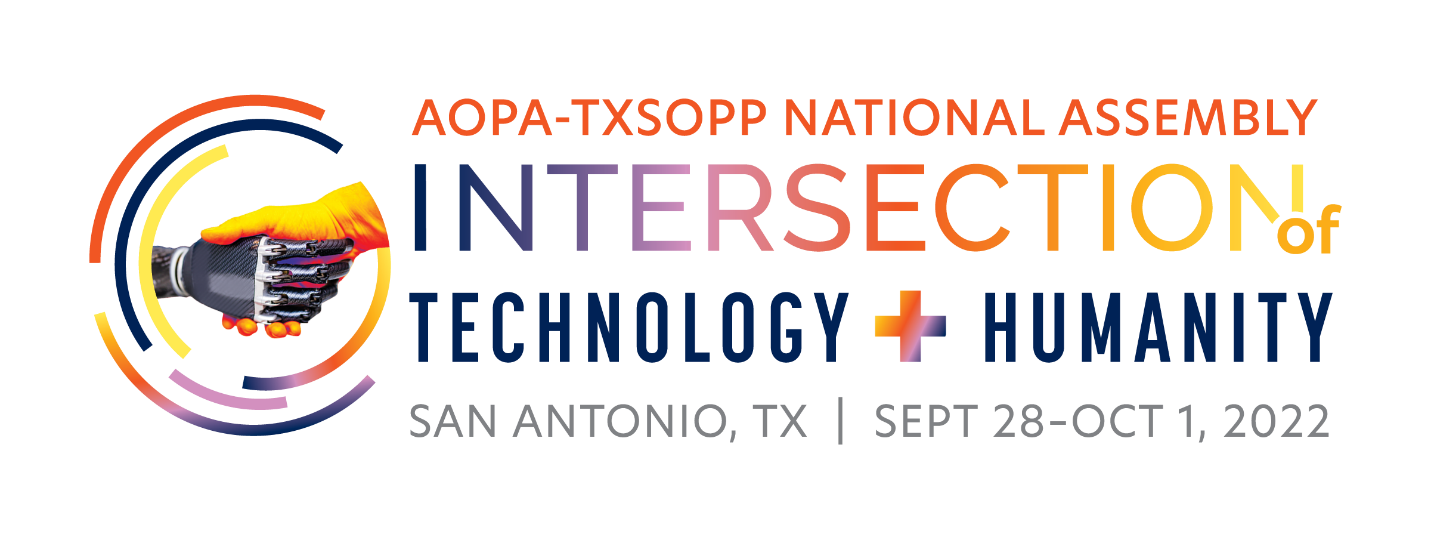 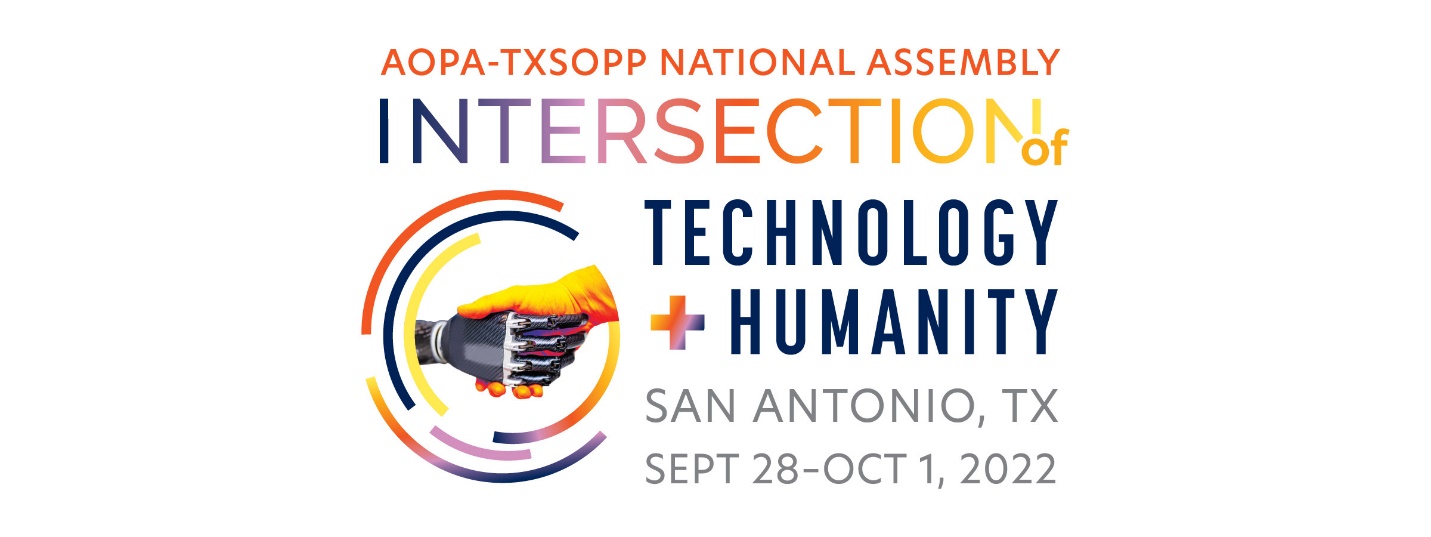 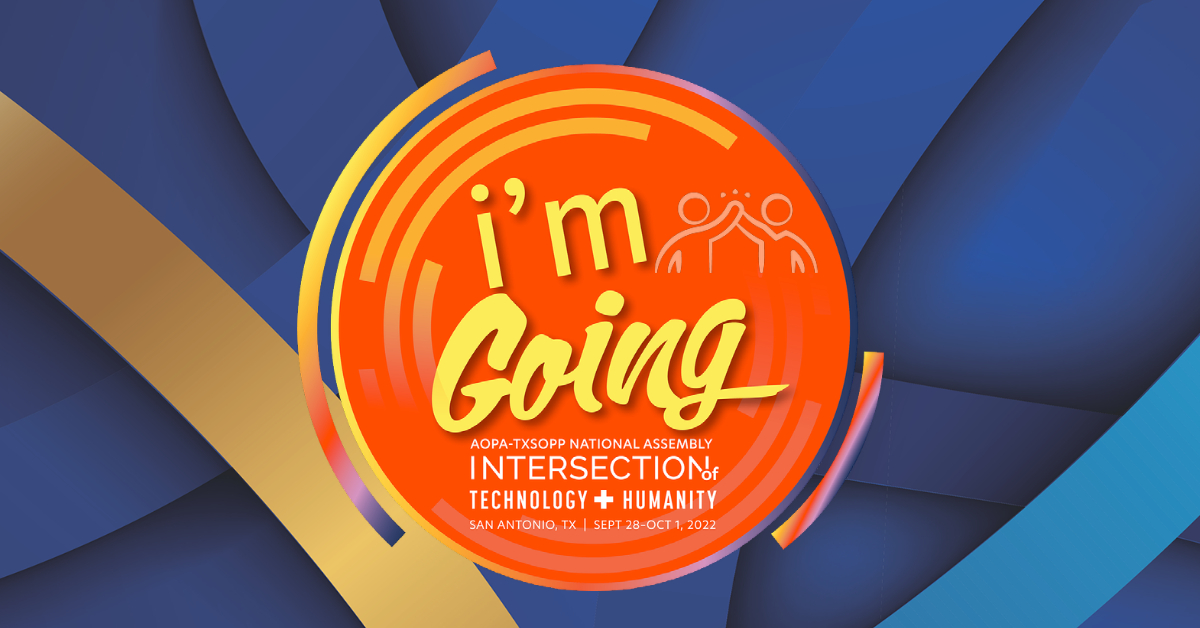 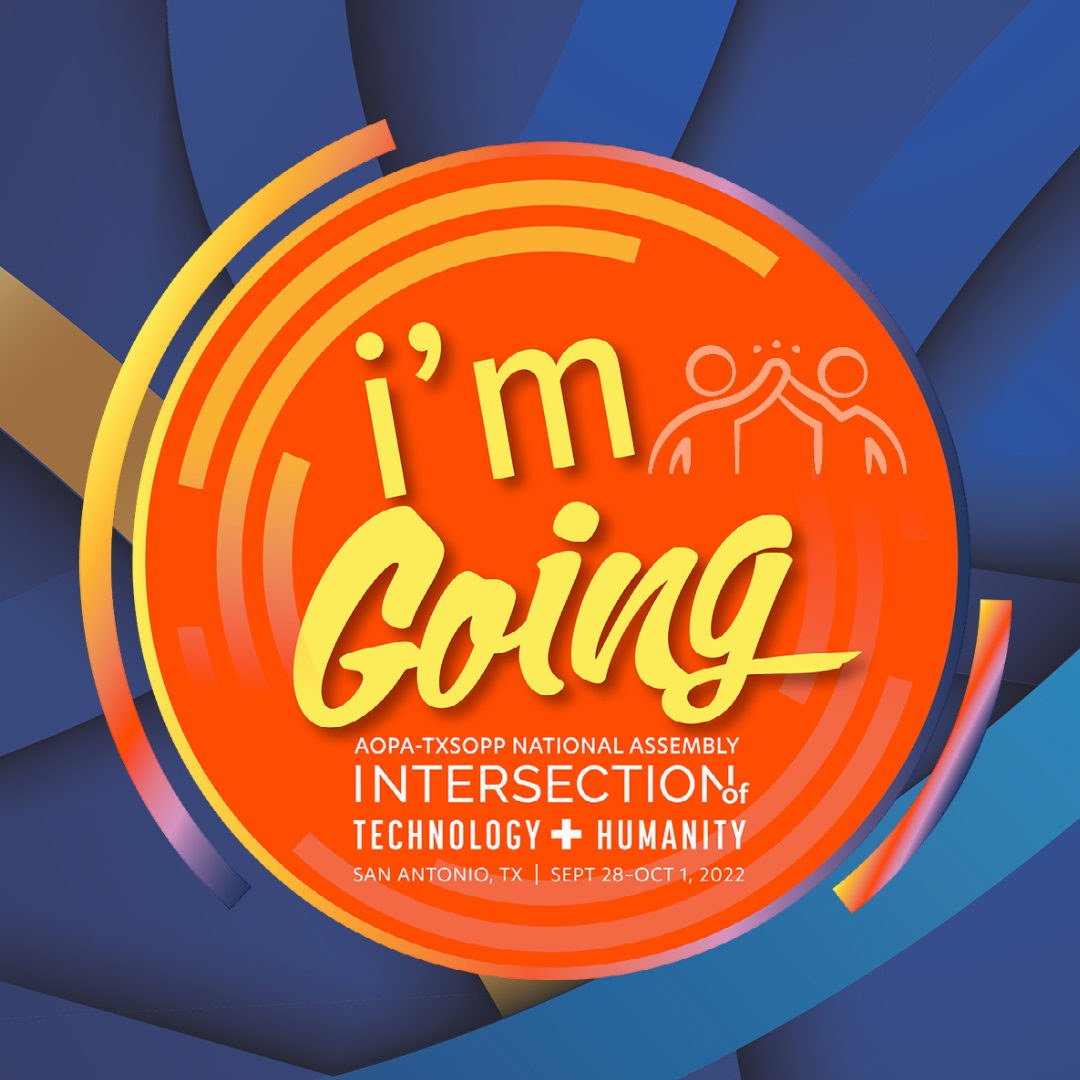 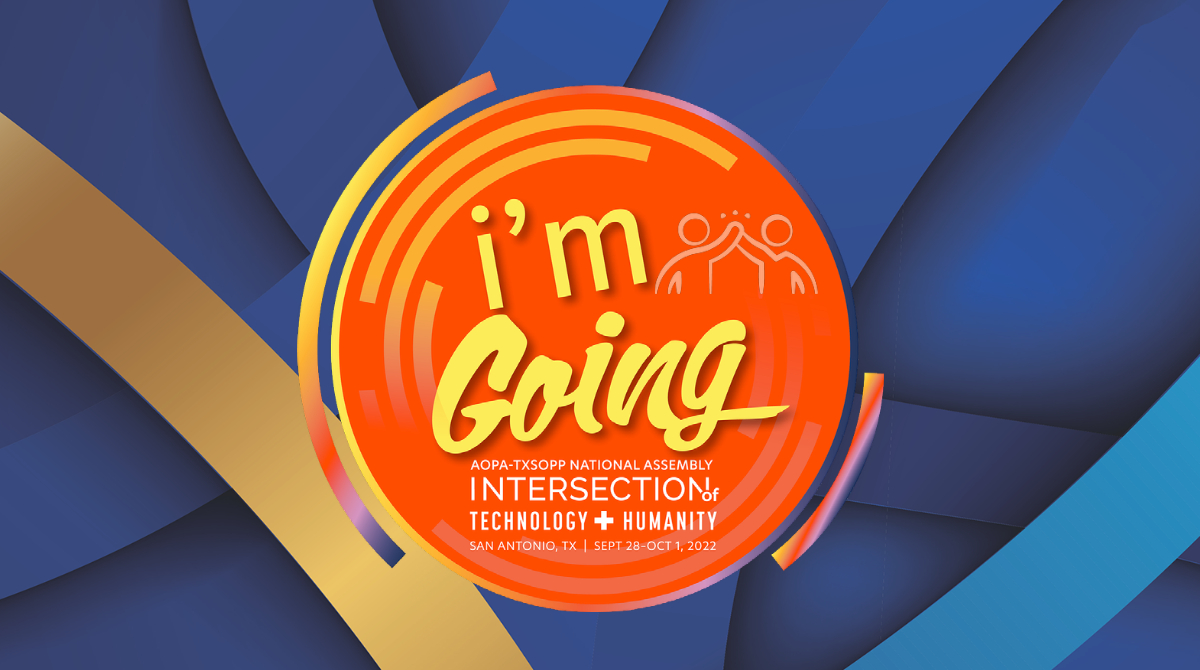 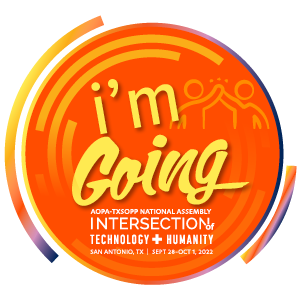 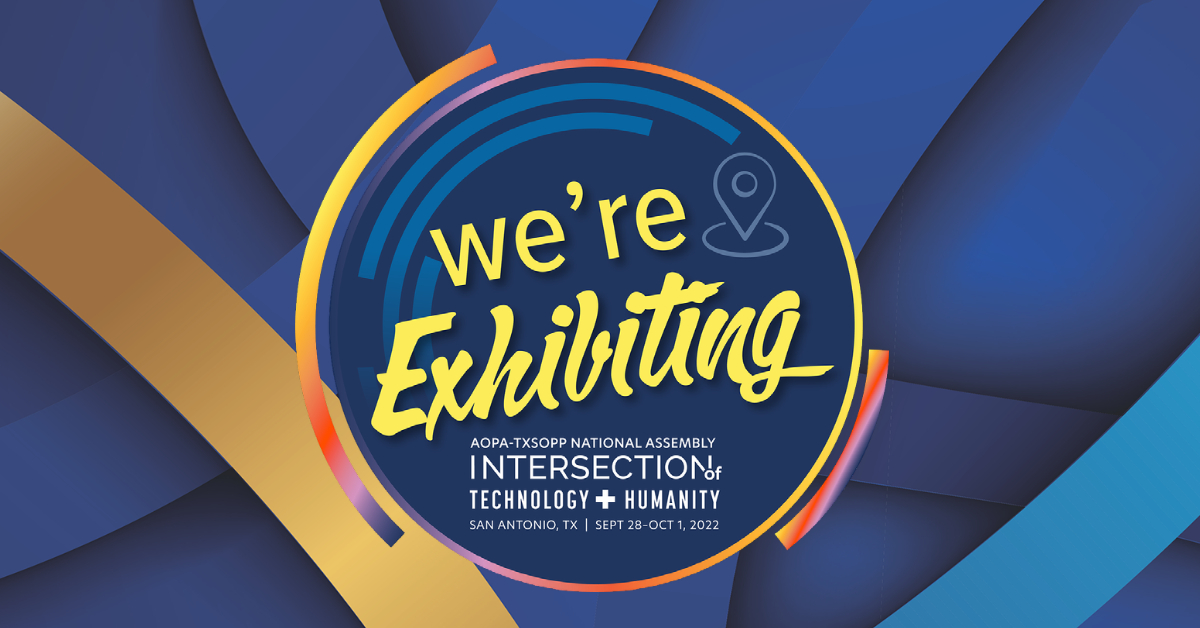 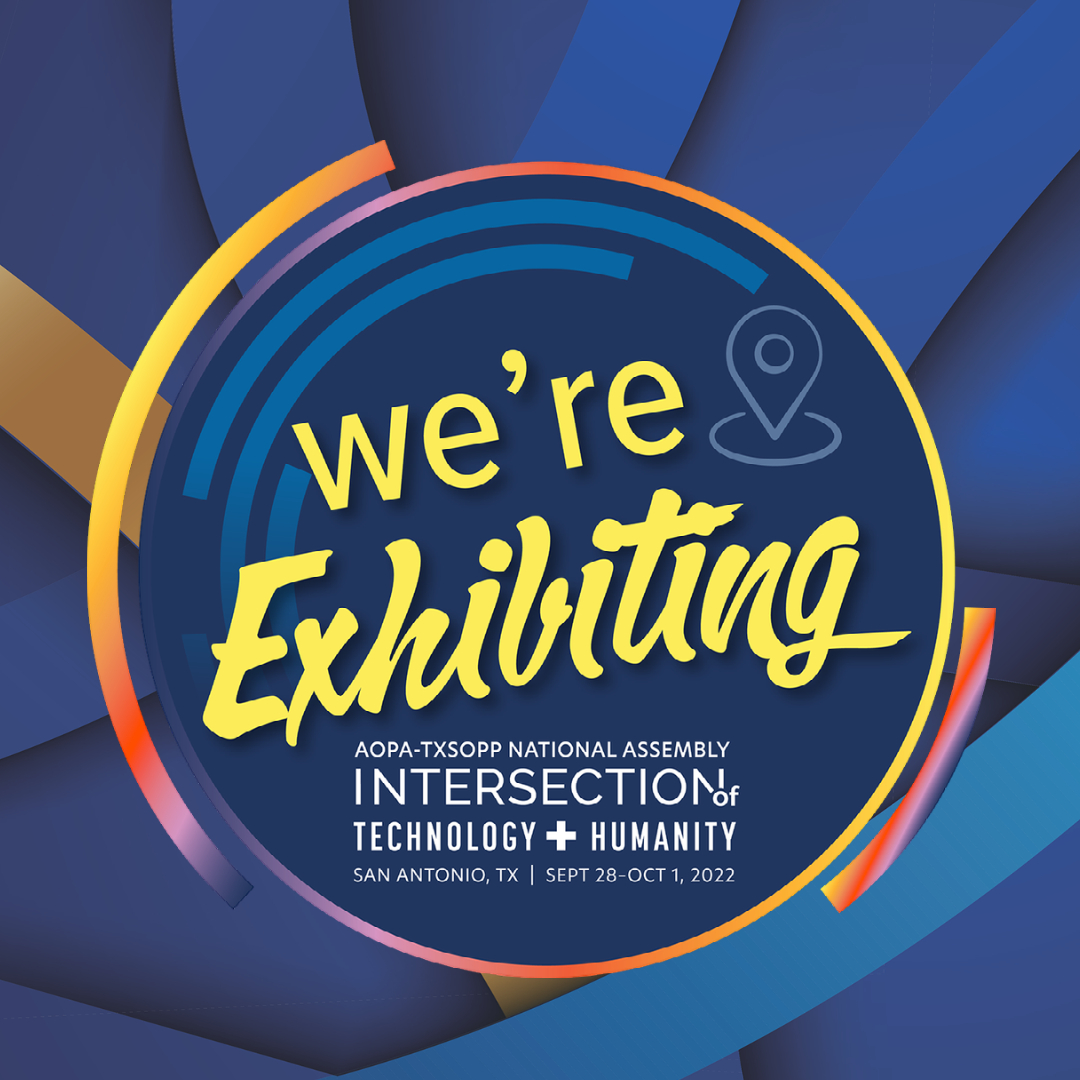 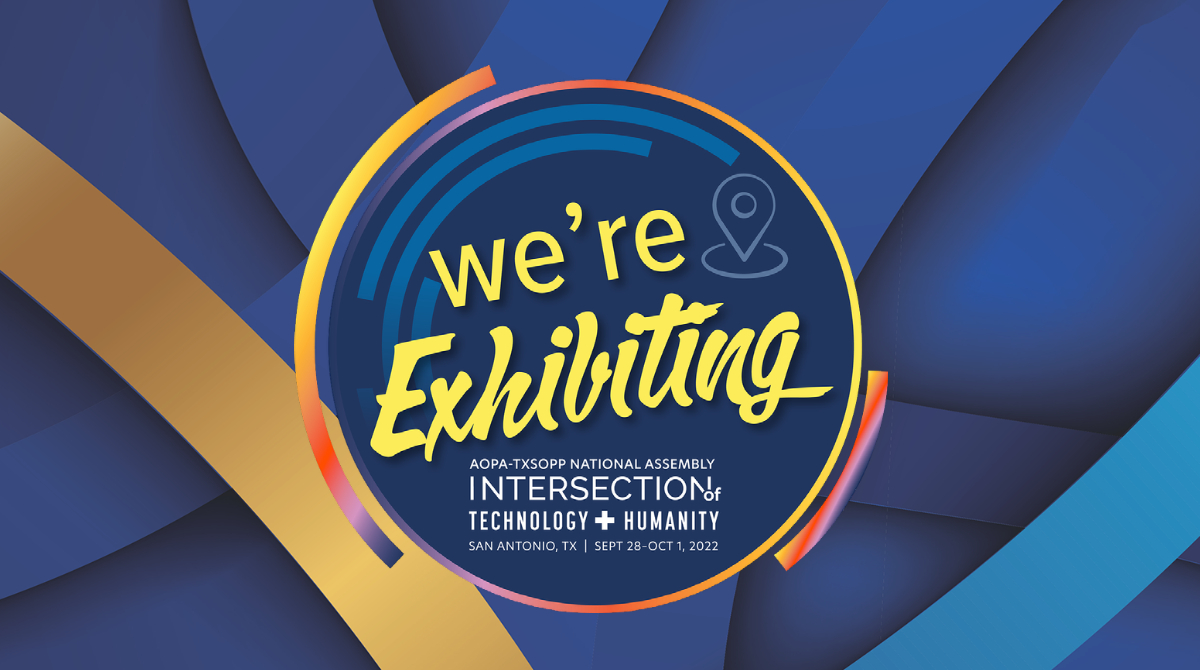 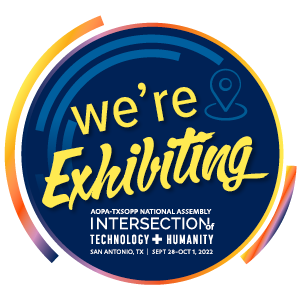 